БИЗНЕС-Концепция «Деятельность легкового такси»Для осуществления деятельности легкового такси необходимо зарегистрироваться в качестве самозанятого гражданина 2021 годШаг 1. Зарегистрироваться в качестве самозанятого гражданинаПостановка на учёт осуществляется в отделении ИФНС по месту постоянной регистрации такого гражданина, при этом он может подать заявление:- через мобильное приложение "Мой налог";- на сайте ФНС России; - через банк или портал госуслугОформиться в качестве самозанятого гражданина можно абсолютно бесплатно
Подробно о регистрации в приложении «Мой налог» здесь:https://npd.nalog.ru/app/Шаг 2.Рассчитать затраты, необходимые для реализации проектаШаг 3.Виды продукцииРасчет прогнозируемой выручки  в день будет составлять 1 500 руб., при 20-22 рабочих днях средний месячный доход составит 30 000 руб. Шаг 4.  Рассчитать перечень постоянных и переменных расходовШаг 5.  Расчет налоговых платежей в бюджетПодробную информацию можно получить здесь: https://npd.nalog.ru/Отсутствует обязанность по уплате фиксированных взносов на пенсионное страхование. Пенсионное страхование осуществляется в добровольном порядке.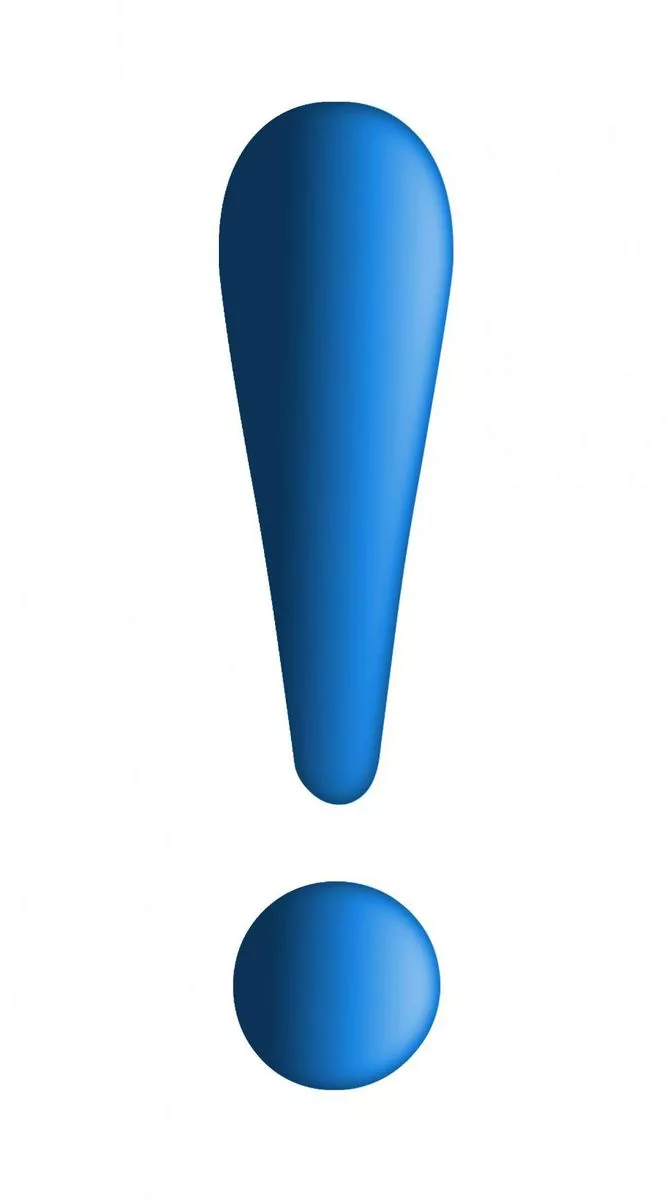 Шаг 6. Финансовые результаты деятельностиПРИЛОЖЕНИЕ Требования контрольно-надзорных органов 1. Классификация проверокПроверки принято делить на плановые и внеплановые. Плановые проверки проводятся не чаще одного раза в течение трёх лет.При плановой проверке назначается точная дата приезда контролирующих органов.График устанавливается заранее и публикуется на официальном сайте соответствующей государственной инстанции. Плановые проверки нацелены на регулирование соблюдения ИП норм законодательства и общепринятых правил безопасности.Внеплановые проверки осуществляются государственными инстанциями при получении жалобы на действия ИП, а также с целью контроля за выполнением оставленных ранее предписаний.Кроме этого, проверка может быть двух видов:выездная;документарная.Порядок осуществления данных проверок, их длительность и частота, правомочия и обязанности контролирующих органов закреплены в ФЗ № 294 от 26 декабря 2008 года. Процедура регулирования деятельности ИП налоговой инспекцией не попадает под действие данного федерального закона, потому как регламентируется положениями Налогового кодекса РФ.Подробнее о проверках здесь: https://urmozg.ru/biznes/kto-mozhet-proveryat-ip/№п/пНаименование позицииКоличествоСтоимость(руб.)1Автомобиль1250 000ИТОГОИТОГО250 000№ п/пНаименование работКол-воЕд. измСтоимость, руб.1Поездка1км.25Перечень постоянных расходовСреднемесячные расходыРасходы ГСМ10 000Техническое содержание автомобиля5 000ИТОГО15 000Если Вы самозанятый гражданинЕсли Вы самозанятый гражданинНПДСумма дохода*4%  -  при работе с физическими лицамиНПДСумма дохода*6%  -  при работе с юридическими лицами№ п/пНаименование показателейВеличина показателей1.Выручка (руб.)29 50029 5002.Себестоимость услуг9 1809 1802.1Постоянные расходы, (руб.)8 0008 0002.2Налоги,  (руб.)1 1801 1803Чистая прибыль, (руб.)20 32020 320Наименование контролирующего органаЧто проверяютФНСуплата налоговпредставленная отчетностьИнспекция по труду(при наличии наемных работников)  графики отпусков  трудовые книжки трудоустроенных граждан   правильность оформления и факт наличия трудовых контрактов  графики выдачи заработной платы  штатное расписание персоналаПрокуратураПроверка органами прокуратуры осуществляется в случае поступления жалобы. Прокурор должен проверить информацию о наличии нарушения со стороны ИП и оформить письменный ответ на претензию в течение месяца. 